ГАДЯЦЬКА  РАЙОННА  РАДАП Р О Т О К О ЛСорок восьма сесія сьомого скликання14 червня  2019  року10-00Зал засідань районної ради                                                                          Всього обрано депутатів 34 чол.Присутні:  26 чол. (за списком)Відсутні: Близнюк І. О. Дудко В. Г.Інзик С. І.Пилипенко П. Ф.Сірик О. В.Скрипка С. М.Шморгун З.М. Ющенко О. С. Запрошені:  Міський, сільські голови                              - 8 чол. (за списком)Керівники підприємств, установ і організацій                                                   - 54 чол. (за списком)У роботі пленарного засідання сорок восьмої сесії районної ради беруть участь:Матюшенко О. В., голова райдержадміністрації,Бондаренко С. М., перший заступник голови райдержадміністрації,Шаповал О. І., заступник голови райдержадміністрації.Головуючий на сесії -  Нікітенко Володимир Павлович, голова районної ради.          Нікітенко В.П.: «Пропоную роботу сорок восьмої сесії Гадяцької районної ради сьомого скликання розпочати».(Звучать Гімн України, гімн Гадяцького району).«Шановні депутати, нам необхідно обрати секретаріат сесії та  лічильну комісію. Згідно ст. 30  Регламенту районної ради секретаріат обирається в кількості 3-х осіб.Які є пропозиції щодо персонального складу секретаріату? До складу секретаріату пропонується обрати наступних депутатів:Ілляшенко В. О., Кревсун І. М., Міняйло О. В.. Прошу голосувати. Результати  голосування: «За» – 26, «Проти» – немає, «Утримались» – немає.Прошу секретаріат приступити до роботи.Нам необхідно обрати лічильну комісію. Пропонується обрати лічильну комісію в кількості трьох осіб  у  такому складі: Волик М. І., Грицан М. І., Оробей В.А..  Прошу голосувати. Результати  голосування: «За» – 26, «Проти» – немає, «Утримались» – немає.Голова лічильної комісії  Оробей В. А..Шановні депутати!Проект порядку  денного сорок восьмої сесії районної ради  вам роздано.Хто за те, щоб запропонований  порядок денний сесії взяти за основу, прошу голосувати.Результати  голосування: «За» – 26, «Проти» – немає, «Утримались» – немає.Хто за те, щоб затвердити порядок денний сесії в цілому, прошу голосувати.Результати  голосування: «За» – 26, «Проти» – немає, «Утримались» – немає.Результати поіменного голосування додаються.Порядок денний:Про звіт директора РБК Жартовського В.М. про роботу за період з01.04.2018 по 01.06.2019 року.Про внесення змін до Програми розвитку дорожнього господарстваГадяцького району на умовах співфінансування заходів з районного бюджету на 2018-2020 роки.Про  внесення змін до Програми підтримки  розвитку  територіального сервісного  центру    № 5345  регіонального   центру МВС  України     в  Полтавській     області  на  2018 – 2020 роки.Про внесення змін та доповнень до районної Комплексної Програми профілактики злочинності та правопорушень на 2016-2020 роки.Про  внесення змін до  районної  Програми впровадження добровільного медичного страхування   працівників  бюджетної сфери Гадяцького  району  на 2018-2020 роки.Про внесення змін до районної комплексної Програми соціальногозахисту осіб з обмеженими фізичними можливостями, учасників АТО, мобілізованих та окремих пільгових категорій населення на 2013-2020 роки.Про внесення змін до районної Програми підтримки діяльності громадських організацій інвалідів,  воїнів-інтернаціоналістів, ветеранів війни та праці, учасників антитерористичної операції  та осіб, потерпілих від наслідків Чорнобильської катастрофи на період 2019-2020 роки.Про  внесення змін до районного бюджету на 2019 рік.Про затвердження звіту про виконання фінансового плану КНП «Гадяцький центральна районна лікарня» за І квартал 2019 року. Про встановлення меморіальної дошки  на фасаді  будівлі фінансового управління райдержадміністрації. Про внесення змін до Положення про районний конкурс «Краще місце масового відпочинку біля водного об’єкта  Гадяцького району 2019 року». Про затвердження розпорядження голови районної ради. Про закріплення  нерухомого майна спільної власності територіальних  громад  Гадяцького району  за відділом управління майном.    Про вихід зі складу засновників, передачу необоротних активів  та видатків в галузі «Освіта» Краснолуцькій сільській раді. Про передачу спортивного майданчику  зі штучним покриттям ізспільної власності територіальних громад Гадяцького району до комунальної власності Петрівсько-Роменської сільської ради. Про поновлення договору оренди нерухомого майна. Про підтримку  звернення  Гадяцької, Петрівсько – Роменської  таСергіївської  об’єднаних територіальних громад щодо ремонту відрізку  дороги державного значення Т-17-05 Лохвиця – Гадяч – Охтирка-КПП «Велика Писарівка».Різне.Нікітенко В. П.: Нам необхідно затвердити регламент пленарного засідання.Для доповідей  до 10 хв.,Для виступів   до 5 хв.,Для репліки до 3 хв..      Сесію провести в межах 2,0-х години.Хто за такий регламент прошу голосувати.Результати  голосування: «За» – 26, «Проти» – немає, «Утримались» – немає.Переходимо до розгляду питань порядку денного.СЛУХАЛИ:Жартовський В. М., директор Гадяцького районного будинку культури, який інформував про роботу районного будинку культури за період з 01.04.2018 по 01.06.2019 року.ВИСТУПИЛИ:Голова  районної  ради  Нікітенко В. П.,  депутати  районної  ради  Оробей В.А., Цимбал А.Г., начальник відділу культури райдержадміністрації Труш Л. В..Хто за те, щоб  запропонований проект рішення сесії прийняти за основу, прошу голосувати.Результати  голосування: «За» – 26, «Проти» – немає, «Утримались» – немає.Хто за те, щоб  запропонований проект рішення прийняти як рішення сесії в цілому, прошу голосувати.Результати  голосування: «За» – 26, «Проти» – немає, «Утримались» – немає.Результати поіменного голосування додаються.ВИРІШИЛИ:Проект рішення прийняти як рішення сесії (рішення додається).2.	СЛУХАЛИ:Шаповал О. І., заступник голови райдержадміністрації, який інформував про необхідність внесення змін до Програми розвитку дорожнього господарства Гадяцького району на умовах співфінансування заходів з районного бюджету на 2018-2020 роки.ВИСТУПИЛИ:Депутати  районної  ради  Міняйло О. В., Мотрич Д. М., Цимбал А.Г., Оробей В.А., Волик М. О. висловили незадоволення якістю роботи КП «Сервіс» Гадяцької районної ради та безпосередньо керівника цього підприємства.Хто за те, щоб  запропонований проект рішення сесії прийняти за основу, прошу голосувати.Результати  голосування: «За» – 26, «Проти» – немає, «Утримались» – немає.Хто за те, щоб  запропонований проект рішення прийняти як рішення сесії в цілому, прошу голосувати.Результати  голосування: «За» –26, «Проти» – немає, «Утримались» – немає.Результати поіменного голосування додаються.ВИРІШИЛИ:Проект рішення прийняти як рішення сесії (рішення додається).3.       СЛУХАЛИ:Бондаренко С.М., перший заступник голови райдержадміністрації, який доповідав про необхідність внесення змін до Програми підтримки  розвитку  територіального сервісного  центру    №5345  регіонального   центру МВС  України     в  Полтавській     області  на  2018 – 2020 роки.Хто за те, щоб  запропонований проект рішення сесії прийняти за основу, прошу голосувати.Результати  голосування: «За» – 26, «Проти» – немає, «Утримались» – немає.Хто за те, щоб  запропонований проект рішення прийняти як рішення сесії в цілому, прошу голосувати.Результати  голосування: «За» – 26, «Проти» – немає, «Утримались» – немає.Результати поіменного голосування додаються.ВИРІШИЛИ:Проект рішення прийняти як рішення сесії (рішення додається).4. СЛУХАЛИ:Бондаренко С.М., перший заступник голови райдержадміністрації, який доповідав про необхідність внесення змін та доповнень до районної Комплексної Програми профілактики злочинності та правопорушень на 2016-2020 роки.Хто за те, щоб  запропонований проект рішення сесії прийняти за основу, прошу голосувати.Результати  голосування: «За» – 26, «Проти» – немає, «Утримались» – немає.Хто за те, щоб  запропонований проект рішення прийняти як рішення сесії в цілому, прошу голосувати.Результати  голосування: «За» – 26, «Проти» – немає, «Утримались» – немає.Результати поіменного голосування додаються.ВИРІШИЛИ:Проект рішення прийняти як рішення сесії (рішення додається).5.	СЛУХАЛИ:Бондаренко С.М., перший заступник голови райдержадміністрації, який доповідав про необхідність внесення змін до  районної  Програми впровадження добровільного медичного страхування   працівників  бюджетної сфери Гадяцького  району  на 2018-2020 роки.Хто за те, щоб  запропонований проект рішення сесії прийняти за основу, прошу голосувати.Результати  голосування: «За» – 26, «Проти» – немає, «Утримались» – немає.Хто за те, щоб  запропонований проект рішення прийняти як рішення сесії в цілому, прошу голосувати.Результати  голосування: «За» – 26, «Проти» – немає, «Утримались» – немає.Результати поіменного голосування додаються.ВИРІШИЛИ:Проект рішення прийняти як рішення сесії (рішення додається).СЛУХАЛИ:Тарасенко В. Ю., начальник управління соціального  захисту населення райдержадміністрації, який доповідав про необхідність внесення змін до районної комплексної Програми соціального захисту осіб з обмеженими фізичними можливостями, учасників АТО, мобілізованих та окремих пільгових категорій населення на 2013-2020 роки.Хто за те, щоб  запропонований проект рішення сесії прийняти за основу, прошу голосувати.Результати  голосування: «За» – 26, «Проти» – немає, «Утримались» – немає.Хто за те, щоб  запропонований проект рішення прийняти як рішення сесії в цілому, прошу голосувати.Результати  голосування: «За» – 26, «Проти» – немає, «Утримались» – немає.Результати поіменного голосування додаються.ВИРІШИЛИ:Проект рішення прийняти як рішення сесії (рішення додається).7. СЛУХАЛИ:Тарасенко В. Ю., начальник управління соціального  захисту населення райдержадміністрації, який доповідав про необхідність внесення змін до районної Програми підтримки діяльності громадських організацій інвалідів,  воїнів-інтернаціоналістів, ветеранів війни та праці, учасників антитерористичної операції  та осіб, потерпілих від наслідків Чорнобильської катастрофи на період 2019-2020 роки.Хто за те, щоб  запропонований проект рішення сесії прийняти за основу, прошу голосувати.Результати  голосування: «За» – 26, «Проти» – немає, «Утримались» – немає.Хто за те, щоб  запропонований проект рішення прийняти як рішення сесії в цілому, прошу голосувати.Результати  голосування: «За» – 26, «Проти» – немає, «Утримались» – немає.Результати поіменного голосування додаються.ВИРІШИЛИ:Проект рішення прийняти як рішення сесії (рішення додається).8. СЛУХАЛИ:Кулик О. І., начальник фінансового управління райдержадміністрації, яка доповідала про необхідність внесення змін до районного бюджету на 2019 рік.Хто за те, щоб  запропонований проект рішення сесії прийняти за основу, прошу голосувати.Результати  голосування: «За» – 26, «Проти» – немає, «Утримались» – немає.Хто за те, щоб  запропонований проект рішення прийняти як рішення сесії в цілому, прошу голосувати.Результати  голосування: «За» – 26, «Проти» – немає, «Утримались» – немає.Результати поіменного голосування додаються.ВИРІШИЛИ:Проект рішення прийняти як рішення сесії (рішення додається).9. СЛУХАЛИ:Бондаренко С.М., перший заступник голови райдержадміністрації, який доповідав про необхідність затвердження звіту про виконання фінансового плану КНП «Гадяцький центральна районна лікарня» за І квартал 2019 року.Хто за те, щоб  запропонований проект рішення сесії прийняти за основу, прошу голосувати.Результати  голосування: «За» – 26, «Проти» – немає, «Утримались» – немає.Хто за те, щоб  запропонований проект рішення прийняти як рішення сесії в цілому, прошу голосувати.Результати  голосування: «За» – 26, «Проти» – немає, «Утримались» – немає.Результати поіменного голосування додаються.ВИРІШИЛИ:Проект рішення прийняти як рішення сесії (рішення додається).10. СЛУХАЛИ:Бондаренко С.М., перший заступник голови райдержадміністрації, який доповідав про встановлення меморіальної дошки  на фасаді  будівлі фінансового управління райдержадміністрації.Хто за те, щоб  запропонований проект рішення сесії прийняти за основу, прошу голосувати.Результати  голосування: «За» – 26, «Проти» – немає, «Утримались» – немає.Хто за те, щоб  запропонований проект рішення прийняти як рішення сесії в цілому, прошу голосувати.Результати  голосування: «За» – 26, «Проти» – немає, «Утримались» – немає.Результати поіменного голосування додаються.ВИРІШИЛИ:Проект рішення прийняти як рішення сесії (рішення додається).	11. СЛУХАЛИ:Шаповал О. І., заступник голови райдержадміністрації, який доповідав про необхідність внесення змін до Положення про районний конкурс «Краще місце масового відпочинку біля водного об’єкта  Гадяцького району 2019 року».Хто за те, щоб  запропонований проект рішення сесії прийняти за основу, прошу голосувати.Результати  голосування: «За» – 26, «Проти» – немає, «Утримались» – немає.Хто за те, щоб  запропонований проект рішення прийняти як рішення сесії в цілому, прошу голосувати.Результати  голосування: «За» – 26, «Проти» – немає, «Утримались» – немає.Результати поіменного голосування додаються.ВИРІШИЛИ:Проект рішення прийняти як рішення сесії (рішення додається).12. СЛУХАЛИ:Кононенко Л.В., начальник відділу управління майном районної ради, яка доповідала про необхідність затвердження розпорядження голови районної ради.Хто за те, щоб  запропонований проект рішення сесії прийняти за основу, прошу голосувати.Результати  голосування: «За» – 26, «Проти» – немає, «Утримались» – немає.Хто за те, щоб  запропонований проект рішення прийняти як рішення сесії в цілому, прошу голосувати.Результати  голосування: «За» – 26, «Проти» – немає, «Утримались» – немає.Результати поіменного голосування додаються.ВИРІШИЛИ:Проект рішення прийняти як рішення сесії (рішення додається).13. СЛУХАЛИ:Кононенко Л.В., начальник відділу управління майном районної ради, яка доповідала про необхідність закріплення  нерухомого майна спільної власності територіальних  громад  Гадяцького району  за відділом управління майном.  Хто за те, щоб  запропонований проект рішення сесії прийняти за основу, прошу голосувати.Результати  голосування: «За» – 26, «Проти» – немає, «Утримались» – немає.Хто за те, щоб  запропонований проект рішення прийняти як рішення сесії в цілому, прошу голосувати.Результати  голосування: «За» – 26, «Проти» – немає, «Утримались» – немає.Результати поіменного голосування додаються.ВИРІШИЛИ:Проект рішення прийняти як рішення сесії (рішення додається).14. СЛУХАЛИ:Кононенко Л.В., начальник відділу управління майном районної ради, яка доповідала про необхідність вихіду зі складу засновників, передачі необоротних активів  та видатків в галузі «Освіта» Краснолуцькій сільській раді.Хто за те, щоб  запропонований проект рішення сесії прийняти за основу, прошу голосувати.Результати  голосування: «За» – 26, «Проти» – немає, «Утримались» – немає.Хто за те, щоб  запропонований проект рішення прийняти як рішення сесії в цілому, прошу голосувати.Результати  голосування: «За» – 26, «Проти» – немає, «Утримались» – немає.Результати поіменного голосування додаються.ВИРІШИЛИ:Проект рішення прийняти як рішення сесії (рішення додається).15. СЛУХАЛИ:Кононенко Л.В., начальник відділу управління майном районної ради, яка доповідала про необхідність передачі спортивного майданчику  зі штучним покриттям із спільної власності територіальних громад Гадяцького району до комунальної власності Петрівсько-Роменської сільської ради.Хто за те, щоб  запропонований проект рішення сесії прийняти за основу, прошу голосувати.Результати  голосування: «За» – 26, «Проти» – немає, «Утримались» – немає.Хто за те, щоб  запропонований проект рішення прийняти як рішення сесії в цілому, прошу голосувати.Результати  голосування: «За» – 26, «Проти» – немає, «Утримались» – немає.Результати поіменного голосування додаються.ВИРІШИЛИ:Проект рішення прийняти як рішення сесії (рішення додається).16. СЛУХАЛИ:Кононенко Л.В., начальник відділу управління майном районної ради, яка доповідала про необхідність поновлення договору оренди нерухомого майна.Хто за те, щоб  запропонований проект рішення сесії прийняти за основу, прошу голосувати.Результати  голосування: «За» – 26, «Проти» – немає, «Утримались» – немає.Хто за те, щоб  запропонований проект рішення прийняти як рішення сесії в цілому, прошу голосувати.Результати  голосування: «За» – 26, «Проти» – немає, «Утримались» – немає.Результати поіменного голосування додаються.ВИРІШИЛИ:Проект рішення прийняти як рішення сесії (рішення додається).17. СЛУХАЛИ:Шаповал О. І., заступник голови райдержадміністрації, який доповідав по питанню необхідності підтримання звернення  Гадяцької, Петрівсько – Роменської  та Сергіївської  об’єднаних територіальних громад щодо ремонту відрізку  дороги державного значення Т-17-05 Лохвиця – Гадяч – Охтирка-КПП «Велика Писарівка».Хто за те, щоб  запропонований проект рішення сесії прийняти за основу, прошу голосувати.Результати  голосування: «За» – 26, «Проти» – немає, «Утримались» – немає.Хто за те, щоб  запропонований проект рішення прийняти як рішення сесії в цілому, прошу голосувати.Результати  голосування: «За» – 26, «Проти» – немає, «Утримались» – немає.Результати поіменного голосування додаються.ВИРІШИЛИ:Проект рішення прийняти як рішення сесії (рішення додається).18. Різне:Виступив Оробей В. А.,  щодо питання ремонту доріг у Гадяцькому районі. В обговоренні питання виступали Мотрич Д. М., Доля І. П. та Матюшенко О. В..Шановні депутати! Порядок денний пленарного засідання сорок восьмої сесії районної ради сьомого скликання вичерпано. Сорок восьму сесію районної ради сьомого скликання оголошую закритою». (Звучить Гімн України).Голова районної ради                В. П. НікітенкоСекретаріат:В. О. ІлляшенкоІ. М. КревсунО. В. Міняйло 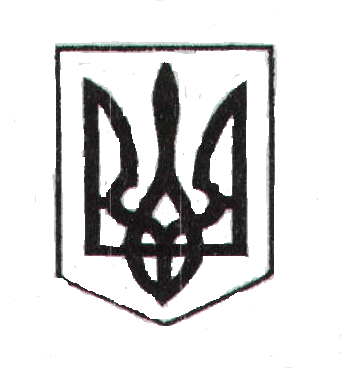 